To obtain an Administrative Assistant  position in a growth-oriented company where I can utilize my administrative and analytical skills and acquire new abilities.
More than 5 years experience in an office environment.Diplomatic, tactful, creative, discreet, flexible, resourceful, dependable, well-organized,        friendly, emotionally mature and professional.Strong ability to work effectively with multiple supervisors.Capable and practiced in handling complex and multifaceted tasks.Extremely knowledgeable with clerical tasks and time management.Knowledgeable in Windows, Microsoft Office and QuickBooks. Philippines
ADMINISTRATIVE ASSISTANT 					May 2006 – Oct. 15, 2015 Handling incoming/ outgoing calls, responding to inquiries,	Taking sales orders and preparing delivery schedule.Preparing sales invoices and official receipts.Providing comprehensive secretarial and clerical support to management.Responsible for raising purchase orders and chasing outstanding accounts/unpaid invoicesCompares inventories to office records or computes figures from records, such as sales orders, purchase invoices to obtain current inventory.Verifies clerical computations against physical count of stock and adjusts errors in computation or count, or investigates and reports reasons for discrepancies.Monitoring inventory of office supplies and stationery levels and ordering new suppliesAttending customers at the counterPreparing cheques for deposit.Assisting with bookkeeping, accounts receivable processingHandling requests for information and dataOrganizing and maintaining of files and records of the companyTarlac State University, PhilippinesINTERNET CLERK							 2003-2005 Assist students in their internet and research needs.Keep a record of internet usage of each student.Keep the internet section of the library in proper order.Report to IT Specialist status of computer units. Phils.OFFICE ASSISTANT                                                                                2001-2003Assist and provide basic information to clients.Taking telephone calls and responding to inquiries.Validate loan application requirements.Providing clerical support to management.Assist in preparing for company events such as open house.PERSONAL INFORMATIONPERSONAL INFORMATIONNationality:		FilipinoGender:			FemaleCivil Status:		SingleAvailability to work:	Immediate1999			Bachelor of Science in Business Administration Major in MarketingCollege of the Holy Spirit – Tarlac City, PhilippinesFirst Name of Application CV No: 1705788Whatsapp Mobile: +971504753686 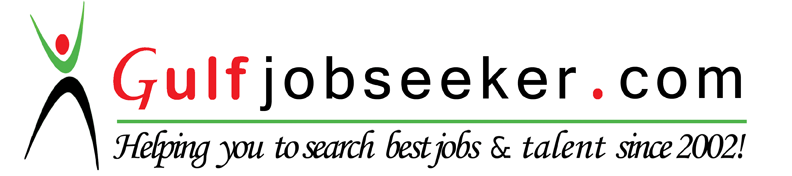 OBJECTIVEKEY SKILSS AND COMPETENCIESWORK EXPERIENCEPERSONAL INFORMATIONQUALIFICATION